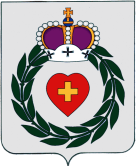 Администрация
муниципального образования муниципального района «Боровский район»Калужской областиПОСТАНОВЛЕНИЕО внесении изменений в постановление администрации муниципального образования муниципального района «Боровский район» от 11.01.2013 № 2 «Об образовании на территории муниципального образования муниципального района «Боровский район» избирательных участков, участков референдума»В соответствии с пунктом 2 статьи 19 Федерального закона от 12.06.2002 № 67-ФЗ «Об основных гарантиях избирательных прав и права на участие в референдуме граждан Российской Федерации», ПОСТАНОВЛЯЮ:1. Уточнить перечень избирательных участков, участков референдума и их границы, места нахождения участковых избирательных комиссий, комиссий референдума и помещений для голосования (Прилагается).2. Настоящее постановление вступает в силу с момента его подписания.3. Постановление администрации от 2 июля 2020 №515 признать утратившим силу. Глава администрации Н.А. КалиничевПриложениек постановлению главы администрации муниципального района «Боровский район» от 06 апреля 2021 года № 347 Перечень и границы избирательных участков,участков референдума на территории муниципального образованиямуниципального района «Боровский район»Избирательный участок, участок референдума № 0301Включена часть города Боровска: улицы Братьев Полежаевых, Дзержинского, Кузина, Ленина (дома: 35, 37, 39, 41, 43, 46, 47, 48, 49, 50, 51, 52, 53, 55, 57, 58, 59, 60, 61, 62, 63, 65, 66, 67, 68, 69/1, 70, 71, 72, 74, 76, 80, 82, 84, 86, 88, 90, 96), Мичурина, 2-ая Мичурина, Наноева, Петра Шувалова, Пионерская, Прянишникова, Рябиновая, Фабричная, Чехова, 8 Марта; поселок Торфопредприятие; переулок Фабричный.Место нахождения участковой избирательной комиссии, комиссии референдума и помещения для голосования: Калужская область, Боровский район, город Боровск, улица Ленина, дом 47 – МОУ «Средняя общеобразовательная школа № 2 г. Боровска». Избирательный участок, участок референдума № 0302Включена часть города Боровска: улицы Володарского, Калужская, Красноармейская, Латышская, Ленина (дома: 1, 2А, 3, 4, 6, 7, 8, 9, 14, 16, 17, 18, 20, 20А, 23, 24, 29, 31, 32, 38, 42), Мира (дома: 2, 3, 5, 9, 10, 11, 12, 14, 15, 17, 18, 19, 20, 21, 22, 23, 24, 25, 27, 28, 31, 33, 34, 36, 36А, 37, 38, 38А, 39, 40, 41, 43, 47, 49), Садовая, Советская, Урицкого, Федорова, 50 лет Октября; площадь Ленина; переулок Текстильный. Место нахождения участковой избирательной комиссии, комиссии референдума и помещения для голосования: Калужская область, Боровский район, город Боровск, улица Ленина, дом 17 – МУК «Районный Дом культуры».Избирательный участок, участок референдума № 0303Включена часть города Боровска: улицы им. Адмирала Сенявина, Берникова, Гаранина, Генерала Ефремова, им. С.Гущина, им. Н.Рябенко, Кирова, Молодежная, Некрасова, Ольховая, Очаково, Победы, Пушкина, П.Хрусталева; переулки Дружбы, Мира, Новый, Речной. Место нахождения участковой избирательной комиссии, комиссии референдума и помещения для голосования: Калужская область, Боровский район, город Боровск, улица Некрасова, дом 9А – МДОУ «Детский сад № 19 «Жар-птица».Избирательный участок, участок референдума № 0304Включена часть города Боровска: улицы Женщин Работниц, Колхозная, Коммунистическая, Луговая, М. Горького, Московская, Парижской Коммуны, Ст. Разина, Циолковского; переулки Московский, Ст. Разина.Место нахождения участковой избирательной комиссии, комиссии референдума и помещения для голосования: Калужская область, Боровский район, город Боровск, улица Коммунистическая, дом 69 – МДОУ «Детский сад № 3 «Рябинка».Избирательный участок, участок референдума № 0305Включена часть города Боровска: улицы Большая, Дмитрова, Каманина, Колхозная (Роща), Лесная (Роща), М. Горького (Роща), Молокова, Прудная, Пугачева, Шмидта; хутор Дешино; Св.-Пафнутьев монастырь.Место нахождения участковой избирательной комиссии, комиссии референдума и помещения для голосования: Калужская область, Боровский район, город Боровск, улица Большая, дом 38 – МОУ «Средняя общеобразовательная ноосферная школа». Избирательный участок, участок референдума № 0306Включена часть города Боровска: поселок Институт. Место нахождения участковой избирательной комиссии, комиссии референдума и помещения для голосования: Калужская область, Боровский район, город Боровск, поселок Институт – МДОУ «Детский сад № 16 «Тополёк».Избирательный участок, участок референдума № 0307Включена часть города Боровска: улицы Калинина, Мира (дома: 42, 44, 46, 48, 50, 51, 52, 53, 55, 56, 57, 58, 59, 60, 61, 62, 63, 67), Рабочая, Труда, 40 лет Октября.Место нахождения участковой избирательной комиссии, комиссии референдума и помещения для голосования: Калужская область, Боровский район, город Боровск, улица Мира, дом 62А - МДОУ «Детский сад № 4 «Бригантина».Избирательный участок, участок референдума № 0308Включена часть города Боровска: улицы Заречная, Зеленая, К. Маркса, Лесная, 2-ая Лесная, Ф. Энгельса, 1 Мая.Место нахождения участковой избирательной комиссии, комиссии референдума и помещения для голосования: Калужская область, Боровский район, город Боровск, улица 1 Мая, дом 54 – МБОУ ДО «Боровская детско-юношеская спортивная школа «Звезда».Избирательный участок, участок референдума № 0309Включена часть города Балабаново: улицы Коммунальная, Строительная.Место нахождения участковой избирательной комиссии, комиссии референдума и помещения для голосования: Калужская область, Боровский район, город Балабаново, улица Коммунальная, дом 12 – МОУ дополнительного образования детей сферы культуры «Балабановская детская школа искусств».Избирательный участок, участок референдума № 0310Включена часть города Балабаново: улицы Мичурина, Пионерская, Победы, Южная, 50 лет Октября (дома: 20, 22, 23).Место нахождения участковой избирательной комиссии, комиссии референдума и помещения для голосования: Калужская область, Боровский район, город Балабаново, улица Мичурина, дом 19 – МДОУ «Детский сад № 11 «Лесная сказка».Избирательный участок, участок референдума № 0311Включена часть города Балабаново: улицы Комсомольская, капитана Королева, Кооперативная (дома: 2, 9), Энергетиков, 1 Мая (дома: 1, 1 (общежитие), 3, 4, 5, 6, 7, 9), 50 лет Октября (дома: 4, 8, 11, 14, 16, 18); переулок 1 Мая.Место нахождения участковой избирательной комиссии, комиссии референдума и помещения для голосования: Калужская область, Боровский район, город Балабаново, улица капитана Королева, дом 1 – МУ «Городской Дом культуры».Избирательный участок, участок референдума № 0312Включена часть города Балабаново: улицы Боровская (дома: 1, 2, 3, 7), Кооперативная (дома частного сектора с № 23 по № 71), Лесная (дома: 4, 5, 7, 9, 9А, 10, 10А, 11, 12, 12А, 13, 14, 15, 17, 19), 50 лет Октября (дом № 2/1).Место нахождения участковой избирательной комиссии, комиссии референдума и помещения для голосования: Калужская область, Боровский район, город Балабаново, улица Боровская, дом 2А – спорткомплекс МУ «Центр физкультуры и спорта». Избирательный участок, участок референдума № 0313Включена часть города Балабаново: улицы Гагарина (дома: 1, 2, 3, 4, 5, 6, 8), Колхозная, Кооперативная (дом № 5), Лесная (дома: 14А, 14Б, 14В, 16, 25, 26, 27, 28, 29, 30, 31, 32, 33, 34, 36, 38), Народная, Новая, Октябрьская, Речная, Фабричная, 1 Мая (дома: 8, 10, 11, 12, 13, 15, 15А, 27, 29, 31, 33, 35, 39, 41, 43, 43А, 45, 49, 49А, 52, 53, 55).Место нахождения участковой избирательной комиссии, комиссии референдума и помещения для голосования: Калужская область, Боровский район, город Балабаново, улица Гагарина, дом 12 – МОУ «Средняя общеобразовательная школа № 4 г. Балабаново».Избирательный участок, участок референдума № 0314Включена часть города Балабаново: улицы Алеши Новоселова, Весенняя, ДРП, Загородная, Заречная, Зеленая, Летняя, Осенняя, Московская, Солнечная, Сосновая, Тенистая, Шоссейная; микрорайон Восточный; территории СНТ: «Березка», «Вишенка», «Калинка», «Полянка», «Рябинка», «Строитель», «Ягодка».Место нахождения участковой избирательной комиссии, комиссии референдума и помещения для голосования: Калужская область, Боровский район, город Балабаново, улица Московская, дом 5А – МОУ «Средняя общеобразовательная школа № 3 г. Балабаново».Избирательный участок, участок референдума № 0315Включена часть города Балабаново: улицы Боровская (дома: 11, 46, 48, 50, 51, 52, 53, 54, 57), Гагарина (дома: 7, 9, 10, 14, 15, 16, 18, 19, 20, 21, 22), Кооперативная (дом № 7), Ленина, Советская. Место нахождения участковой избирательной комиссии, комиссии референдума и помещения для голосования: Калужская область, Боровский район, город Балабаново, улица Гагарина, дом 13 – МДОУ «Детский сад № 6 «Ладушки».Избирательный участок, участок референдума № 0316Включена часть города Балабаново: улица Дзержинского (дома: 1Б, 43, 75, 77, 79, 81, 82, 83, 85, 86, 87, 88, 89, 91, 92, 96, 97, 98); войсковые части: 33790-Г, 33925. Место нахождения участковой избирательной комиссии, комиссии референдума и помещения для голосования: Калужская область, Боровский район, город Балабаново-1, улица Дзержинского, дом 16 – МДОУ «Детский сад № 10 «Солнышко».Избирательный участок, участок референдума № 0317Включена часть города Балабаново: улицы Ворошилова, Дзержинского (дома: 78, 84, 90, 93, 99, 100, 101, 102, 103, 104, 105, 106, 107); войсковая часть 3694.Место нахождения участковой избирательной комиссии, комиссии референдума и помещения для голосования: Калужская область, Боровский район, город Балабаново-1, улица Дзержинского, дом 108 – МОУ «Средняя общеобразовательная школа № 2 г. Балабаново-1».Избирательный участок, участок референдума № 0318Включена часть города Ермолино: улицы Горького, К.Маркса, Кирова, Комсомольская, Кооперативная, Ломоносова, Мичурина, Пушкина, Садовая, Советская, Текстильная, Урицкого, 1 Мая. Место нахождения участковой избирательной комиссии, комиссии референдума и помещения для голосования: Калужская область, Боровский район, город Ермолино, улица К. Маркса, дом 1– МОУ «Средняя общеобразовательная школа г. Ермолино».Избирательный участок, участок референдума № 0319Включена часть города Ермолино: улицы Гагарина, Набережная, Фабричная, ЦРС и ЛПС; площадь Ленина.Место нахождения участковой избирательной комиссии, комиссии референдума и помещения для голосования: Калужская область, Боровский район, город Ермолино, улица 1 Мая, дом 3 – МУК Дома культуры «Полет».Избирательный участок, участок референдума № 0320Включена часть города Ермолино: улицы Аграрная, В.Гладышева, Звездная, Молодежная, Новая, Полевая, Русиново, Солнечная, Ф.Лукьянцева; территории СНТ: «Виктория», «Изумруд», «Черемуха». Место нахождения участковой избирательной комиссии, комиссии референдума и помещения для голосования: Калужская область, Боровский район, город Ермолино, улица Русиново, дом 143 – МДОУ «Детский сад № 17 «Березка».Избирательный участок, участок референдума № 0321Включена часть города Ермолино: улицы Заречная, Медработника, ОПХ «Ермолино»; переулок Черемушки.Место нахождения участковой избирательной комиссии, комиссии референдума и помещения для голосования: Калужская область, Боровский район, город Ермолино, улица 1 Мая, дом 1 – ГБПОУ КО «Ермолинский техникум».Избирательный участок, участок референдума № 0322Включена часть города Ермолино: улицы Боровская, Взлетная, Жукова, Зеленая, Калинина, Ленина, Магистральная, Мира, Островского, Победы. Место нахождения участковой избирательной комиссии, комиссии референдума и помещения для голосования: Калужская область, Боровский район, город Ермолино, улица 1 Мая, дом 1 – ГБПОУ КО «Ермолинский техникум».Избирательный участок, участок референдума № 0323Включены населенные пункты сельского поселения деревня Асеньевское: деревни Абрамовская Слобода, Абрамовское, Асеньевская Слобода, Асеньевское, Висящево, Деревеньки, Жилетово, Колодези, Курчино, Малахово, Отяково, Тишнево, Тюнино, Хитрово, Щиглево; территория КП: «Усадьба Тишнево»; территории СНТ: «Покровское-Курчино», «Тишнево».Место нахождения участковой избирательной комиссии, комиссии референдума и помещения для голосования: Калужская область, Боровский район, деревня Асеньевское, улица Центральная, дом 5 – Сельский Дом культуры д. Асеньевское.Избирательный участок, участок референдума № 0324Включены населенные пункты сельского поселения деревня Асеньевское: деревни Болдаково, Бортники, Горки, Медовники, Пинашино, Серединское, Юрково.Место нахождения участковой избирательной комиссии, комиссии референдума и помещения для голосования: Калужская область, Боровский район, деревня Серединское, улица Центральная, дом 8 – Сельский Дом культуры д. Серединское.Избирательный участок, участок референдума № 0325Включены населенные пункты сельского поселения деревня Асеньевское: деревни Бобровники, Гордеево, Зеленино, Ищеино, Коростелево, Межура, Шувалово; территория СТ: «Межура».Место нахождения участковой избирательной комиссии, комиссии референдума и помещения для голосования: Калужская область, Боровский район, деревня Коростелево, дом 44 – муниципальное здание администрации МО СП деревня Асеньевское.Избирательный участок, участок референдума № 0326Включены населенные пункты сельского поселения деревня Асеньевское: деревни Борисово, Гольтяево, Данилово, Дылдино, Марьино, Рогозино, Семичево, Старая, Федорино.Место нахождения участковой избирательной комиссии, комиссии референдума и помещения для голосования: Калужская область, Боровский район, деревня Борисово, улица Центральная, дом 3 – МОУ «Основная общеобразовательная школа д. Борисово».Избирательный участок, участок референдума № 0327Включены населенные пункты сельского поселения село Совхоз «Боровский»: деревни Акулово, Кириллово, Комлево, Николаевка, Уваровское; территории СНТ: «Боровчанка», «Елочка», «Парус», «Сельский строитель».Место нахождения участковой избирательной комиссии, комиссии референдума и помещения для голосования: Калужская область, Боровский район, деревня Комлево, улица Новая, дом 1 – Сельский Дом культуры д. Комлево.Избирательный участок, участок референдума № 0328Включены населенные пункты сельского поселения село Совхоз «Боровский»: деревни Бавыкино, Подсобное хозяйство, Сороковеть, Тимашово, Трубицыно; территория СНТ: «Тимашово».Место нахождения участковой избирательной комиссии, комиссии референдума и помещения для голосования: Калужская область, Боровский район, деревня Тимашово, улица Мира, дом 2, квартира 1 – муниципальное здание администрации МО СП село Совхоз «Боровский».Избирательный участок, участок референдума № 0329Включены населенные пункты сельского поселения село Совхоз «Боровский»: деревни Лапшинка, Маланьино, Мишково; село Совхоз «Боровский»; территории СНТ: «Рассвет», «Родничок», «Солнечная поляна-2», «Энергетик», «Яблочко».Место нахождения участковой избирательной комиссии, комиссии референдума и помещения для голосования: Калужская область, Боровский район, село Совхоз «Боровский», улица Центральная, дом 3 – Сельский Дом культуры села Совхоза «Боровский».Избирательный участок, участок референдума № 0330Включены населенные пункты сельского поселения деревня Совьяки: деревни Аграфенино, Беницы, Бердовка, Бутовка, Дедюевка, Загрязье, Ивановское, Каверино, Красное, Лучны, Маломахово, Митинки, Петрово, Поповка, Рыжково, Рязанцево, Сатино, Совьяки, Челохово; территории КП: «Боровики-2», «Слобода-2»; территории ДНП: «Солнечная долина», «Солнечная слобода»; территории СНТ: «Автомобилист», «Боровики», «Боровики-2», «Вега», «Винт», «Витязь», «Восход-1», «Газовик», «Денис», «Заря», «Звездочка» д.Рязанцево, «Знание», «Истьма», «Каверино», «Клен», «Колобок», «Конструктор», «Красное», «Медик», «Нагорное», «Родник», «Романтик», «Росинка», «Рязанцево», «Рязанцево-МК-24», «Рязанцево-2», «Сатино», «Текстильщик», «Щит», «Эльф».Место нахождения участковой избирательной комиссии, комиссии референдума и помещения для голосования: Калужская область, Боровский район, деревня Совьяки, улица Центральная, дом 17 – Сельский Дом культуры д. Совьяки.Избирательный участок, участок референдума № 0331Включены населенные пункты сельского поселения деревня Совьяки: деревни Атрепьево, Башкардово, Ильино, Козельское, Колодкино, Куприно, Митяево, Редькино; село Федотово; г. Боровск-1 (дом 13); территория СК: «Глория»; территории СНТ: «Автотранспортник», «Взлет», «Виктория», «Виктория-2», «Диета», «Дубок», «Звездочка-1», «Лита», «Надежда-1», «Опушка», «Осинка», «Островок», «Отдых», «Поляна», «Репка», «Ромашка», «Русское поле», «Рябинка-2», «Сатурн», «Силуэт», «Солнечный», «Спутник», «Черемшина».Место нахождения участковой избирательной комиссии, комиссии референдума и помещения для голосования: Калужская область, Боровский район, деревня Митяево, улица Отрадная, дом 9 – Сельский Дом культуры д. Митяево.Избирательный участок, участок референдума № 0332Включены населенные пункты сельского поселения село Ворсино: деревни Аристово, Добрино, Ивакино, Иклинское, Киселево, Коряково (г. Боровск-2), Кочетовка, Никитинское, Павлово, Подсобного хозяйства дома отдыха «Балабаново», Рогачево, Старомихайловское, Шилово; территории СНТ: «Аист», «Василек», «Волна», «Гудок», «Дружба-2», «Иклинское», «Искра», «Истья», «Истья-1», «Колос», «Кооператор», «Куйбышевец», «Лесная поляна», «Лесные дали», «Лилия», «Лотос», «Маяк», «Меридиан», «Мечта», «Орбита», «Орбита-2», «Орион-2», «Родничок», «Росинка», «Рябинка», «Салют», «Свобода», «Трансформатор», «Фрегат».Место нахождения участковой избирательной комиссии, комиссии референдума и помещения для голосования: Калужская область, Боровский район, деревня Коряково, улица Армейская, дом 41 – муниципальное здание администрации МО СП село Ворсино.Избирательный участок, участок референдума № 0333Включены населенные пункты сельского поселения село Ворсино: деревни Денисово, Климкино, Курьяново, Пекино; село Ворсино; железно-дорожная станция Ворсино; территория ДНП: «Ветеран-1»; территории ДНТ: «Ворсино-Авиа», «Восток», «Глашино»; территории СНТ: «Арбат-2», «Березка», «Бор», «Ветеран-А», «Ворсино МВД РФ», «Ворсино-1», «Ворсино-2», «Геолог», «Дубрава», «Жасмин», «Звездочка», «Здоровье», «Изобилие», «Колосок», «Курьяново», «Локатор», «Лужок», «Луч», «Магнолия», «Меркурий-1», «Мичуринец», «Одуванчик», «Орион-1», «Синяя птица», «Солнечная поляна», «Тополь», «Труд», «Труженик», «Тюльпан», «Факел», «Формат», «Черемшина», «Энергостроитель», «Южное».Место нахождения участковой избирательной комиссии, комиссии референдума и помещения для голосования: Калужская область, Боровский район, село Ворсино, улица Молодежная, дом 7 – Сельский Дом культуры с. Ворсино.Избирательный участок, участок референдума № 0334Включены населенные пункты сельского поселения деревня Кривское: деревни Вашутино, Городня, Заречье, Ивановское, Климовское, Кривское, Машково, Новомихайловское, Писково, Фатеево, Шемякино; территория ДНП: «Лесные озера»; территории СНТ: «Архитектор», «Берег», «Вашутино», «Венера», «Ветеран», «Вита», «Вита-1», «Восход», «Газовик-1», «Городня-2», «Домостроитель», «Загородня», «Заречье», «Ивушка», «Импульс-2», «Комета», «Кривское», «Лесное», «Лесное-2», «Машково», «Медик-2», «Метеоролог», «Нива», «Ока», «Природа», «Причал», «Прогресс», «Птицевод-2», «Радуга», «Солнышко», «ФЭИ-1», «Эврика», «Энергостроймонтаж», «Ягодка».Место нахождения участковой избирательной комиссии, комиссии референдума и помещения для голосования: Калужская область, Боровский район, деревня Кривское, улица Мигунова, дом 3 – Сельский Дом культуры д. Кривское.Избирательный участок, участок референдума № 0335Включены населенные пункты сельского поселения село Совхоз «Боровский»: деревня Кабицыно; территории СНТ: «Роща», «Фемида». Место нахождения участковой избирательной комиссии, комиссии референдума и помещения для голосования: Калужская область, Боровский район, д. Кабицыно, микрорайон Молодежный, дом 12 – МДОУ «Детский сад №23 «Чудо-Радуга».Избирательный участок, участок референдума № 0336Включена часть города Балабаново: улицы Боровская (дома: 62, 63, 65, 66, 67, 68, 70, 72, 74, 76, 78, 80, 82, 84, 92, 94), Гагарина (дома 27, 28, 29, 30, 31, 32, 33, 34, 35, 36, 37), Лермонтова, Пионера-героя Вани Андрианова, Пушкина. Место нахождения участковой избирательной комиссии, комиссии референдума и помещения для голосования: Калужская область, Боровский район, город Балабаново, улица Пионера-героя Вани Андрианова, дом 3 – МДОУ «Детский сад № 12 «Маленькая страна».  «6 » апреля  2021 г.г. Боровск                 № 347                 № 347